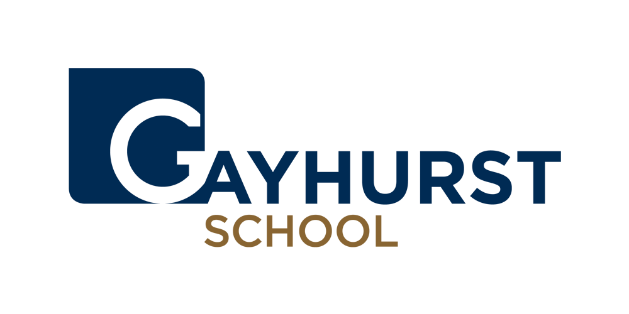 2 x Minibus Drivers (January 2021)Gayhurst is seeking to appoint 2 minibus drivers to join our friendly and professional team from January 2021. You will be responsible for driving a 16 passenger minibus on a split-shift basis. The successful candidate will be a reliable, responsible individual who has a good rapport with children and a full, clean driving licence. A D1 licence entitlement is preferred but not essential.The post is term time only, Monday – Friday, 07.00 – 08.30 and 17.00 – 18.30Closing date for applications: 30th October 2020Interviews: W/C 9th November 2020 Further details, including an Application Form, can be found via the school’s website: www.gayhurstschool.co.uk/job-vacancies or by contacting the Bursar on bursar@gayhurstschool.co.uk The School is committed to safeguarding and promoting the welfare of children and young people and expects all staff and volunteers to share this commitment. Applicants will be required to undergo child protection screening appropriate to the post, including checks with past employers and the Disclosure and Barring Service (DBS).